ПРОЕКТ ДОГОВОРУДоговір про закупівлю №________м. Одеса      		                               «_____» ________________ 20___ р.КОМУНАЛЬНЕ ПІДПРИЄМСТВО «ЖИТЛОВО - КОМУНАЛЬНИЙ СЕРВІС «ФОНТАНСЬКИЙ» (КП «ЖКС «ФОНТАНСЬКИЙ»), що є платником податку на додану вартість на загальних підставах, надалі іменується Замовник, в особі в.о. директора Єфіменко Ігоря Ігоровича, яка діє на підставі Статуту, з однієї сторони, та _____________________________________________________________________, що є платником податку _________________________________________, надалі іменується Виконавець, в особі __________________________________, який діє на підставі ______________________, з іншої сторони, які надалі разом іменуються - Сторони, на підставі Закону України «Про публічні закупівлі», з урахуванням «Особливостей здійснення публічних закупівель товарів, робіт і послуг для замовників, передбачених Законом України «Про публічні закупівлі», на період дії правового режиму воєнного стану в Україні та протягом 90 днів з дня його припинення або скасування», що затверджені постановою КМУ від 12 жовтня 2022 р. № 1178 (зі змінами) уклали цей Договір про закупівлю (надалі – Договір) про таке:1.	ПРЕДМЕТ ДОГОВОРУ	1.1. Виконавець зобов’язується надати Замовнику: Послуги з своєчасної ліквідації аварій на мережах електропостачання, водопостачання, водовідведення об’єктів КП «ЖКС «ФОНТАНСЬКИЙ» (надалі – Послуги) за кодом  CPV ДК 021:2015: 50710000-5 - Послуги з ремонту і технічного обслуговування електричного і механічного устаткування будівель, а Замовник - прийняти i оплатити послуги відповідно до умов цього Договору та діючого законодавства України.1.1.1. Предмет закупівлі за кодом CPV ДК 021:2015: 50710000-5 - Послуги з ремонту і технічного обслуговування електричного і механічного устаткування будівель 1.1.2. Номенклатура позиції предмета закупівлі за кодом CPV ДК 021:2015: 50710000-5 - Послуги з ремонту і технічного обслуговування електричного і механічного устаткування будівель.1.1.3. Ідентифікатор закупівлі: ____________________.	1.2. Перелік багатоквартирних житлових будинках, які знаходяться в управлінні Замовника, що передаються на обслуговування Виконавцю зазначено в переліку багатоквартирних житлових будинків, які знаходяться в управлінні Замовника ( надалі - Додаток № 1) до цього Договору. 	1.3. У разі передачі Замовником будинків (разом із закріпленими за ними особовими рахунками Споживачів) в управління ОСББ або управителю кількість багатоквартирних житлових будинках, які знаходяться в управлінні Замовника, що передаються на обслуговування Виконавцю зазначено в Додатку № 1 до цього Договору, зменшується пропорційно до такої передачі. У такому випадку Сторони вносять відповідні зміни у Додаток № 1 до Договору.	1.4. Технічні, якісні та кількісні характеристики послуг зазначені в Додатку № 2 до Договору.	1.5. Послуги надаються у багатоквартирних житлових будинках, які знаходяться в управлінні Замовника по заявкам представника Замовника.	1.6. Послуга замовляється та надається в інтересах власників, співвласників, наймачів (надалі – Споживачі) окремих житлових приміщень багатоквартирних житлових будинках, які знаходяться в управлінні Замовника.2. ПОРЯДОК ТА СТРОКИ НАДАННЯ ПОСЛУГВиконавець повинен надавати послуги з належною якістю та відповідно до норм чинного законодавства України, технічним та іншим нормативним вимогам, норм техніки безпеки та пожежної безпеки, правил тощо. Виконавець в процесі надання послуг несе відповідальність за неналежну якість використаного матеріалу.Якість послуг забезпечується своєчасним та якісним проведенням всіх видів робіт, визначених у Додатку №2.Замовник з власної ініціативи чи за зверненням Споживачів здійснює нагляд (контроль) за наданням Виконавцем послуг шляхом проведення перевірки на предмет відповідності наданих послуг встановленим показником якості, обсягів та строків. Відповідальні особи Замовника повідомляють про здійснення заходу із нагляду (контролю) визначених за цим Договором представників Виконавця та Споживачів завчасно та у межах не більше 2-х днів, необхідного до прибуття на об’єкт контролю. Неявка представника Виконавця проведення перевірки не скасовує.Результати проведеного заходу з нагляду (контролю) за наданням Послуг фіксуються Акті перевірки надання Послуги Виконавцем та особою, яка здійснила виклик, та/або представником Замовника. За наслідками проведеного заходу з нагляду (контролю) в Акті перевірки надання Послуги відображаються висновки про належність або неналежність надання послуги із зазначенням конкретних обставин, що підтверджують обґрунтованість викладених висновків та відповідною фотофіксацією ходу перевірки.Послуга може бути визнана неналежною, якщо результати перевірки свідчать, що: - Виконавець фактично не надає Послугу або надає її не в повному обсязі чи невідповідної якості;- Послуга надається не у відповідності зі стандартами, нормативами, нормами, порядками, правилами, вимогами та строків її надання, передбаченими законодавством та умовами цього Договору.Про зафіксовані у акті факти неналежного надання Послуги Замовник негайно, але не пізніше наступного дня з моменту складення акту, повідомляє Виконавця з вимогою їх усунення та виправлення (ліквідації).Акт перевірки надання Послуги, у якому міститься висновок про неналежність надання послуги є підставою для застосування до Виконавця штрафної санкцій.На підставі Акту перевірки надання Послуги, у якому міститься висновок про її неналежність, Замовник корегує вартість наданих послуг, а саме зменшує її на розмір санкції у місяці, в якому складений Акт перевірки, та відображає здійснене корегування у акті надання послуг.Послуги надаються з моменту підписання Договору до 31 грудня 2023 року включно. Місце надання Послуг: багатоквартирні житлові будинки, які знаходяться в управлінні Замовника, що передаються на обслуговування Виконавцю відповідно до Додатку № 1.Надання послуг здійснюється власною робочою силою Виконавця та з використанням його інструментів та обладнання із забезпеченням дотримання умов безпеки, охорони праці, надійності і безперебійності робіт у багатоквартирних житлових будинках, які знаходяться в управлінні Замовника, та здійснюється у цілодобовому режимі без вихідних та святкових днів.Виконавець після отримання Заявки (повідомлення) від представників Замовника на надання послуг (виникнення аварійних ситуацій) зобов’язаний протягом 40 - 80 хвилин з’явитися на виклик до приміщень багатоквартирних житлових будинків та надати аварійну групу працівників для ліквідації аварії. Виконавець усуває недоліки протягом не більше ніж 24 годин з моменту виявлення несправностей.Під наданням послуг Сторони розуміють Послуги з своєчасної ліквідації аварій на мережах електропостачання, водопостачання, водовідведення об’єктів КП «ЖКС «ФОНТАНСЬКИЙ», що здійснюються безпосередньо у багатоквартирних житлових будинках, які знаходяться в управлінні Замовника та передаються на обслуговування Виконавцю, відповідно до Додатку № 1 цього Договору, згідно наданим Заявкам (повідомленням) щодо послуг. Надання Послуг за цим Договором здійснюється згідно погоджених Замовником Заявок про надання послуг, отриманих від представників Замовника, оформлені належним чином. Заявки (повідомлення) на надання послуг подаються Замовником/представниками Замовника за телефоном ______________________________________. Виконавець надає Замовнику всю необхідну інформацію про аварійну ситуацію, якщо ситуація, що виникла, може завдати шкоди здоров’ю Споживачам або багатоквартирному житловому будинку.Виконавець надає гарантію на надані послуги індивідуально щодо кожного випадку, гарантія розповсюджується на матеріали, використані Виконавцем в процесі надання послуг на період дії гарантійних зобов’язань.Перебіг гарантійних строків починається з моменту підписання Замовником Акту наданих послуг. В разі дострокового припинення Договору або в разі, якщо за Договором будуть наданні не всі послуги передбачені Договором, гарантійний строк починається з моменту такого дострокового припинення Договору.Гарантійний строк продовжується на час, протягом якого результатами наданих послуг не могли користуватися внаслідок виявлених недоліків, відповідальність за які несе Виконавець. Протягом гарантійного строку Замовник має право пред’являти Виконавцю вимоги, пов’язані з порушенням останнім умов цього Договору, дефектами, недоліками, виявленими у результатах наданих послуг.Всі дефекти, недоліки, виявлені протягом гарантійного строку, Виконавець (його правонаступник) зобов’язаний усунути власними силами та за свій рахунок. У разі виявлення Замовником недоліків, дефектів протягом гарантійного строку, він зобов’язаний повідомити про це Виконавця і запросити його для складення відповідного акта про порядок і строки усунення виявлених недоліків, дефектів. Якщо Виконавець не направить своїх уповноважених представників для складення такого акта у визначений Замовником термін, це вважатиметься відмовою Виконавця взяти участь у складенні акта. В такому випадку Замовник має право скласти такий акт із залученням незалежних експертів та надіслати його Виконавцю. Складений таким чином акт буде вважатися беззаперечно прийнятим Виконавцем. Виконавець зобов’язаний усунути виявлені недоліки, дефекти в порядку і у строки, визначені актом про їх усунення. У разі, якщо Виконавець не усуне виявлені недоліки, дефекти до закінчення строків, встановлених у акті про їх усунення, Замовник може усунути їх своїми силами або із залученням третіх осіб. У такому разі Виконавець зобов’язаний повністю компенсувати Замовнику витрати, пов’язані з усуненням зазначених недоліків, дефектів, та завдані збитки.Датою закінчення надання послуг за кожною заявкою (повідомленням) вважається дата підписання Акту наданих послуг.Замовник не приймає та не оплачує послуги, що були надані Виконавцем після передачі Замовником будинків (разом із закріпленими за ними особовими рахунками Споживачів) в управління ОСББ або управителю.3. ВАРТІСТЬ ДОГОВОРУ ТА ПОРЯДОК ЗДІЙСНЕННЯ ОПЛАТИ Ціни на послуги встановлюються в національній валюті України. 3.2. Загальна вартість Договору становить _____________________ грн. (__________________ грн. ___ коп.) без ПДВ, ПДВ – ___________ грн. (або без ПДВ – якщо Виконавець не є платником ПДВ), всього загальна сума Договору складає з ПДВ _________________ (___________________) грн., згідно Калькуляції (Додаток № 3 до цього Договору, який є його невід’ємною частиною).Загальна вартість Договору зменшується пропорційно до змін згідно п. 1.3 цього Договору з моменту внесення відповідних змін до Договору.Оплата за надані Виконавцем послуги здійснюється на підставі підписаних Сторонами Актів наданих послуг (без зауважень) та наявності коштів на поточному рахунку Замовника відповідного призначення протягом 180-ти календарних днів за розрахунковим місяцем шляхом перерахування коштів у безготівковій формі на поточний рахунок Виконавця.Виконавцем щомісячно надаються Акти наданих послуг до 10-го числа місяця наступного за звітним. В Акті наданих послуг обов’язково вказується найменування послуги, дата її надання та адреса надання послуг, контакти особи, яка здійснила виклик.Замовник повинен протягом 3 (трьох) робочих днів підписати Акт наданих послуг або повернути його Виконавцю з обґрунтованою відмовою від підписання. У разі відмови, Сторони впродовж 2 (двох) робочих днів зобов’язуються письмово узгодити перелік зауважень, недоліків та/або доробок, які Виконавець зобов’язується виправити за власний рахунок протягом погодженого Сторонами строку (терміну). Після усунення зауважень згідно оформленого Сторонами Акту наданих послуг, Послуги приймаються відповідно до п. 3.4 та 3.5 Договору. Після підписання відповідного Акту наданих послуг Сторонами, зобов’язання Виконавця щодо надання Послуг вважаються виконаними у повному обсязі та належним чином.У разі неотримання Виконавцем підписаного Замовником Акту наданих послуг або підписаної мотивованої відмови від приймання Послуг та підписання Акту наданих послуг протягом 5 (п’яти) робочих днів з моменту направлення Акту наданих послуг Замовнику, вважається що надані Виконавцем Послуги відповідають вимогам відповідного замовлення, Договору та чинного законодавства України та прийняті Замовником у повному обсязі, що підтверджується Актом надання Послуг, підписаним Виконавцем в односторонньому порядкуЦіна на послуги може бути змінена у зв’язку з внесенням змін до законодавства України в частині податків i зборів пропорційно до змін таких ставок. Зміна ціни в зв’язку зі зміною законодавства України обов’язково оформляються шляхом підписання додаткової угоди. Будь-яка зміна вартості послуг проводиться за взаємною згодою Сторін, про що складається Додаткова угода.Сторони домовились, що Замовник здійснює оплату за Договором за наявності фінансової можливості, але у будь-якому випадку зобов’язується виконати всі грошові зобов’язання, передбачені Договором.4. ПPABA ТА ОБОВ’ЯЗКИ CTOPIH4.1. Замовник має право:вимагати від Виконавця своєчасного i якісного надання послуг;здійснювати у будь-який час, не втручаючись у господарську діяльність Виконавця, технічний нагляд i контроль за ходом, якістю та обсягами наданих послуг;вимагати від Виконавця своєчасної інформації про хід та результати надання послуг;проводити перевірку належності надання Послуги та оформляти підсумки Актом перевірки надання Послуги;відмовитися від прийняття результатів наданих послуг у разі виявлення недоліків; вимагати безоплатного виправлення недоліків, що виникли внаслідок допущених Виконавцем порушень;відмовитися повністю або частково від надання Послуги у разі систематично (двох і більше разів) неналежного надання Послуги, письмово обґрунтувавши причини такої відмови не менш як за 15 календарних днів;залучати Виконавця у випадку спорів між Замовником і Споживачами, що стосуються надання послуг Виконавцем згідно цього Договору; проводити перерахунок розміру оплати за неналежне надання Послуги відповідно до умов Договору.4.2. Виконавець має право:вимагати від Замовника забезпечення доступу у приміщення, будинки i споруди для ліквідації аварій у внутрішньобудинкових системах (мережах електропостачання, водопостачання, водовідведення) у багатоквартирних житлових будинках, які знаходяться в управлінні Замовника;у випадку аварійних ситуацій надавати Замовнику рекомендації та перелік необхідних заходів для проведення відповідних дій Замовником для запобігання виникнення повторень аварійних ситуацій у майбутньому;вимагати від Замовника своєчасної оплати за цим договором;розірвати Договір у випадку недотримання його умов Замовником, обґрунтувавши причини розірвання не менш як за 30 календарних днів;4.3.	Замовник зобов'язаний:проводити своєчасну оплату за наданні Виконавцем послуги;повідомити Виконавця про проведення перевірки на предмет дотримання Виконавцем умов договору та про виявлені недоліки в наданні послуг;вести облік актів-претензій та скарг Споживачів, своєчасно інформувати про них Виконавця, надавати Виконавцю інформацію, необхідну для усунення порушень;вести облік обсягів наданої Послуги, а також фінансову та бухгалтерську документацію;у випадку, якщо Споживачі багатоквартирного житлового будинку, у якому надається послуга, відповідно до чинного законодавства України, прийняли рішення про відмову від надання Послуги по їхньому будинку, повідомити Виконавця про припинення Послуги та (або) цього договору;повідомляти Виконавця письмово про зміни поштових, банківських та інших реквізитів в 5-ти денний строк;у випадку необхідності внесення змін чи дострокового розірвання Договору письмово повідомити про це Виконавця не пізніше ніж за один місяць.4.4. Виконавець зобов’язаний:своєчасно i якісно надавати Послуги за цим Договором відповідно до вимог законодавства та умов Договору; терміново (протягом не більше 24 годин з моменту отримання інформації) ліквідувати аварії у внутрішньобудинкових системах (мережах електропостачання, водопостачання, водовідведення) у багатоквартирних житлових будинках, які знаходяться в управлінні Замовника;організовувати та забезпечити надання послуг персоналом відповідної кваліфікації, матеріально-технічним забезпеченням та спеціалізованою технікою;забезпечити дотримання правил техніки безпеки та охорони праці його працівниками, задіяними для надання послуг відповідно до умов цього Договору; після надання послуг виконавець має прибрати за собою територію від сміття;своєчасно за свій рахунок усувати виявлені недоліки в наданні послуг за цим договором, якщо вони виникли з вини Виконавця; відшкодовувати шкоду, заподіяну майну, майновим правам, життю чи здоров’ю Споживачів Послуги, що виникла в результаті неналежного її надання та з інших залежних від Виконавця причин у розмірі та порядку, встановленому цим Договором та чинним законодавством України, або за підтвердження відповідним судовим рішенням;при завданні шкоди об’єкту або його елементу, будинку, споруді тощо під час надання послуг Виконавець зобов'язаний негайно сповістити про це Замовника;надання послуг у безпосередній близькості від місця ушкодження повинне бути припинене до прибуття представника Замовника;брати участь (на вимогу Замовника) у розгляді спорів між Замовником і Споживачами, якщо він стосується надання послуг за умовами цього Договору;відповідати на запити та звернення Споживачів у формі, у якій такі запити надійшли та в строки, встановлені законодавством;надавати Замовнику інформацію, необхідну для оцінки належності надання Послуги, розрахунку розміру її оплати;отримувати від Замовника, у визначений Замовником спосіб, інформацію, необхідну для надання Послуги та звітуватись про її виконання у визначений Замовником спосіб;повідомляти Замовника письмово про зміни поштових, банківських та інших реквізитів в 5-ти денний строк.у випадку необхідності внесення змін чи дострокового розірвання Договору письмово повідомити про це Замовника не пізніше ніж за один місяць;після отримання повідомлення від Замовника про припинення договору та (або) послуги за договором, вживати всіх дій щодо належного виконання зобов’язань за цим договором до моменту припинення договору;5. ВІДПОВІДАЛЬНІСТЬ СТОРІН5.1. 	У разі невиконання a6o неналежного виконання своїх зобов'язань за Договором Сторони несуть відповідальність, передбачену законами України та Договором.5.2.	В разі несвоєчасної оплати за надані послуги за цим договором Замовник сплачує пеню у розмірі 0,005 вартості наданих послуг, за якими виникла заборгованість, за кожний день такого прострочення при цьому загальний розмір нарахування пені не повинен перевищувати 10% вартості наданих послуг, оплату яких було затримано5.3.	У разі невиконання або несвоєчасного виконання зобов'язань за даним Договором Виконавець сплачує Замовнику штраф у розмірі подвійної облікової ставки НБУ, що діяла на період, за який нараховується пеня від загальної суми Договору за кожен день невиконання або несвоєчасного виконання зобов'язань.5.4.	Якщо під час надання Виконавцем послуг, передбачених цим Договором, буде завдано шкоди здоров’ю чи майну третім особам із вини Виконавця, внаслідок недотримання останнім умов Договору чи порядку надання послуг, а також внаслідок його бездіяльності щодо ліквідації обставин, що могли б завдати будь-яку шкоду третім особам, така шкода відшкодовується Виконавцем особі, якій завдано шкоди, у порядку, передбаченому чинним законодавством.5.5. У випадку не усунення Виконавцем недоліків в строки, визначені у мотивованій відмові Замовника від приймання послуг, Виконавець сплачує Замовнику штраф в розмірі 20 відсотків від вартості послуг, за якими були виявлені недоліки.5.6.	Сплата санкцій не звільняє Сторони від виконання зобов'язань за цим Договором.5.7.	Згідно з Законом України «Про внесення змін до Податкового Кодексу України та деяких інших законодавчих актів України» № 1621-VІІ від 31.07.2014р., з 01.01.2015р. усі податкові накладні повинні надаватись тільки в електронній формі. Відповідно до Закону України № 1797-VIII від 21.12.2016р. податкова накладна має містити код ДК.Відсутність податкової накладної, складеної в електронній формі та відсутність факту реєстрації Виконавцем послуг податкових накладних в ЄРПН не дає права Замовнику на включення сум податку на додану вартість до складу податкового кредиту та не звільняє Виконавця від обов'язку включення суми ПДВ, вказаної в податковій накладній, до суми податкових зобов'язань за відповідний звітний період. Замовник користується послугами «М.Е.Dос» для реєстрації в Єдиному реєстрі податкових накладних та обміну документами в електронному вигляді з урахуванням вимог законодавства України. У разі відмови Виконавця надати податкову накладну або в разі порушення ним порядку заповнення відповідно до ст. 201 ПК України та/або у разі порушення порядку реєстрації податкової накладної в Єдиному реєстрі податкових накладних, Виконавець зобов'язується відшкодувати Замовнику суму в розмірі податку на додану вартість визначену згідно з законодавством України, а також понесені Замовником у такому випадку штрафні санкції.5.8. У разі порушення умов конфіденційності винна Сторона несе майнову відповідальність збитки, що завдані іншій Стороні, в межах прямої дійсної шкоди. При цьому Сторона, що зазнала збитки, повинна надати обґрунтовані докази вини та письмове підтвердження (розрахунку) розміру таких збитків. 5.9. У випадку застосування до Замовника будь-яким контролюючим органом штрафних санкцій, щодо недостовірності відомостей зазначених у п. 14.11 цього Договору, Виконавець зобов’язаний відшкодувати Замовнику усі понесені витрати за вимогою останнього.6. ОПЕРАТИВНО-ГОСПОДАРСЬКІ САНКЦІЇСторони прийшли до взаємної згоди щодо можливості застосування оперативно-господарських санкцій в порядку, передбаченому статтями 235 і 237 Господарського кодексу України, у разі невиконання чи неналежного виконання зобов’язань, передбачених цим Договором. За невиконання чи неналежне виконання зобов’язань, передбачених цим Договором, Сторонами можуть застосовуватися такі оперативно-господарські санкції:-	одностороння відмова від виконання свого зобов'язання управненою Стороною, із звільненням її від відповідальності за це - у разі порушення зобов'язання другою Стороною; -	відмова від оплати за зобов'язанням, яке виконано неналежним чином;-	відмова від встановлення на майбутнє будь-яких господарських відносин із Стороною, яка порушує зобов’язання; -	одностороння відмова від цього Договору у повному обсязі або частково (розірвання Договору). Відмова від встановлення на майбутнє господарських відносин із стороною, яка порушує зобов’язання, може застосовуватися Замовником до Виконавця за невиконання Виконавцем своїх зобов’язань перед Замовником в частині, що стосується:якості наданих послуг;розірвання аналогічного за своєю природою Договору з Замовником у разі прострочення строку надання послуг;розірвання аналогічного за своєю природою Договору з Замовником у разі прострочення строку усунення дефектів.У разі порушення Виконавцем умов щодо порядку та строків надання послуг, якості наданих послуг, Замовник має право в будь-який час як протягом строку дії цього Договору, так і протягом одного року після спливу строку дії цього Договору, застосувати до Виконавця оперативно-господарську санкцію у формі відмови від встановлення на майбутнє господарських зв’язків (надалі – Санкція). Строк дії Санкції визначає Замовник, але він не буде перевищувати трьох років з моменту початку її застосування. Замовник повідомляє Виконавця про застосування до нього Санкції та строк її дії шляхом направлення повідомлення у спосіб (письмова заявка направляється Замовником на електронну адресу Виконавця, що вказана у реквізитах, з подальшим направленням цінним листом з описом вкладення та повідомленням на поштову адресу Виконавця, що вказана у реквізитах), передбачений Договором. Всі документи (листи, повідомлення, інша кореспонденція та т.і.), що будуть відправлені Замовником на адресу Виконавця, вказану у Договорі, вважаються такими, що були відправлені належним чином належному отримувачу до тих пір, поки Виконавець письмово не повідомить Замовника про зміну свого місцезнаходження (із доказами про отримання Замовником такого повідомлення). Уся кореспонденція, що направляється Замовником, вважається отриманою Виконавцем не пізніше 14-ти днів з моменту її відправки Замовником на адресу Виконавця, зазначену в Договорі. У разі застосування будь-якої оперативно-господарської санкції, цей Договір вважається розірваним через 20 (двадцять) календарних днів з дня направлення Замовником письмового повідомлення, незалежно від того чи отримано таке письмове повідомлення іншою Стороною.7. ПОРЯДОК ВНЕСЕННЯ ЗМІН ТА РОЗІРВАННЯ ДОГОВОРУЗміни до договору можуть вноситись у випадках, зазначених у цьому Договорі та оформляються у письмовій формі шляхом укладення додаткової угоди.Пропозицію щодо внесення змін до договору може зробити кожна із Сторін Договору.Пропозиція щодо внесення змін до договору має містити обґрунтування необхідності внесення таких змін договору і виражати намір особи, яка її зробила, вважати себе зобов'язаною у разі її прийняття. Обмін інформацією щодо внесення змін до договору здійснюється у письмовій формі шляхом взаємного листування.Зміна договору допускається лише за згодою сторін, якщо інше не встановлено договором або законом. В той же час, договір може бути змінено або розірвано за рішенням суду на вимогу однієї із сторін у разі істотного порушення договору другою стороною та в інших випадках, встановлених договором або законом. У випадку, якщо судовим рішенням Договір змінено або розірвано, Договір вважається зміненим або розірваним з дня набрання чинності даним рішенням, якщо іншого строку набрання чинності не встановлено за рішенням суду.Додаткові угоди та додатки до цього Договору є його невід'ємною частиною і мають юридичну силу у разі, якщо вони викладені у письмовій формі, підписані Сторонами.Сторона несе повну відповідальність за правильність вказаних нею у цьому Договорі реквізитів та зобов'язується своєчасно у письмовій формі повідомляти іншу Сторону про їх зміну, а у разі неповідомлення несе ризик настання пов'язаних із ним несприятливих наслідків.У випадках, не передбачених дійсним Договором, Сторони керуються чинним законодавством України.8. ІСТОТНІ УМОВИ ДОГОВОРУ8.1.Згідно Цивільного кодексу України, Господарського кодексу України та Закону України «Про публічні закупівлі» істотними (основними) умовами договору є: предмет договору; сума договору, в тому числі ціна за одиницю; строк дії договору та строк поставки; якість та кількість товару.Істотні умови договору про закупівлю не можуть змінюватися після його підписання до виконання зобов'язань Сторонами в повному обсязі, крім випадків:зменшення обсягів закупівлі, зокрема з урахуванням фактичного обсягу видатків Замовника. Сторони можуть внести зміни до договору про закупівлю у разі зменшення обсягів закупівлі, зокрема з урахуванням фактичного обсягу видатків Замовника, а також у випадку зменшення обсягу споживчої потреби обсягу послуг; погодження зміни ціни за одиницю товару в договорі про закупівлю у разі коливання ціни такого товару на ринку, що відбулося з моменту укладення договору про закупівлю або останнього внесення змін до договору про закупівлю в частині зміни ціни за одиницю товару. Зміна ціни за одиницю товару здійснюється пропорційно коливанню ціни такого товару на ринку (відсоток збільшення ціни за одиницю товару не може перевищувати відсоток коливання (збільшення) ціни такого товару на ринку) за умови документального підтвердження такого коливання та не повинна призвести до збільшення суми, визначеної в договорі про закупівлю на момент його укладення. У разі коливання ціни такого товару  на ринку, що відбулося з моменту укладення договору про закупівлю або останнього внесення змін до договору про закупівлю в частині зміни ціни за одиницю товару, Постачальник письмово звертається до Замовника щодо зміни ціни за одиницю товару. Наявність факту коливання ціни такого товару на ринку підтверджується довідкою/ми або листом/ми (завіреними копіями цих довідки/ок або листа/ів) відповідних органів, установ, організацій, які уповноважені надавати відповідну інформацію щодо коливання ціни такого товару на ринку. До розрахунку ціни за одиницю товару приймається ціна щодо розміру ціни на товар на момент укладання Договору (з урахуванням внесених раніше змін до Договору про закупівлю) та на момент звернення до вказаних органів, установ, організацій, що підтверджує коливання (зміни) цін на ринку такого товару, що є предметом закупівлі за цим Договором;  покращення якості предмета закупівлі за умови, що таке покращення не призведе до збільшення суми, визначеної в Договорі про закупівлю. Сторони можуть внести зміни до договору у разі покращення якості предмета закупівлі  за умови, що така зміна не призведе до зміни предмета закупівлі та відповідає тендерній документації в частині встановлення вимог та функціональних характеристик до предмета закупівлі і є покращенням його якості. Підтвердженням можуть бути документи технічного характеру з відповідними висновками, наданими уповноваженими органами, що свідчать про покращення якості, яке не впливає на функціональні характеристики предмета закупівлі;продовження строку дії договору про закупівлю та строку виконання зобов’язань щодо передачі надання у разі виникнення документально підтверджених об’єктивних обставин, що спричинили таке продовження, у тому числі обставин непереборної сили, затримки фінансування витрат замовника, за умови що такі зміни не призведуть до збільшення суми, визначеної в договорі про закупівлю. Форма документального підтвердження об’єктивних обставин визначатиметься Замовником у момент виникнення об’єктивних обставин (з огляду на їхні особливості) з дотриманням чинного законодавства;погодження зміни ціни в договорі про закупівлю в бік зменшення (без зміни кількості (обсягу) та якості товарів, робіт і послуг), у тому числі у разі коливання ціни товару на ринку. Сторони можуть внести зміни до Договору в разі узгодженої зміни ціни в бік зменшення послуг ;зміни ціни в договорі про закупівлю у зв’язку з зміною ставок податків і зборів та/або зміною умов щодо надання пільг з оподаткування – пропорційно до зміни таких ставок та/або пільг з оподаткування, а також у зв’язку з зміною системи оподаткування пропорційно до зміни податкового навантаження внаслідок зміни системи оподаткування. Сторони можуть внести зміни до Договору в разі зміни згідно із законодавством ставок податків і зборів та/або зміною умов щодо надання пільг з оподаткування – пропорційно до зміни таких ставок та/або пільг з оподаткування, а також у зв’язку з зміною системи оподаткування пропорційно до зміни податкового навантаження внаслідок зміни системи оподаткування. Зміна ціни у зв’язку зі зміною ставок податків і зборів та/або зміною умов щодо надання пільг з оподаткування - пропорційно до зміни таких ставок та/або пільг з оподаткування, а також у зв’язку з зміною системи оподаткування пропорційно до зміни податкового навантаження внаслідок зміни системи оподаткування. може відбуватися як в бік збільшення, так і в бік зменшення, сума Договору може змінюватися залежно від таких змін без зміни обсягу закупівлі. Підтвердженням можливості внесення таких змін будуть чинні (введені в дію) нормативно-правові акти Держави;7) зміни встановленого згідно із законодавством органами державної статистики індексу споживчих цін, зміни курсу іноземної валюти, зміни біржових котирувань або показників Platts, ARGUS, регульованих цін (тарифів), нормативів, середньозважених цін на електроенергію на ринку «на добу наперед», що застосовуються в договорі про закупівлю, у разі встановлення в договорі про закупівлю порядку зміни ціни. Сторони можуть внести відповідні зміни в разі зміни регульованих цін (тарифів), при цьому підтвердженням можливості внесення таких змін будуть чинні (введені в дію) нормативно-правові акти  відповідного уповноваженого органу або Держави щодо встановлення регульованих цін; 8) зміни умов у зв’язку із застосуванням положень частини шостої статті 41 Закону, а саме дія договору про закупівлю може бути продовжена на строк, достатній для проведення процедури закупівлі на початку наступного року в обсязі, що не перевищує 20 відсотків суми, визначеної в початковому договорі про закупівлю, укладеному в попередньому році, якщо видатки на досягнення цієї цілі затверджено в установленому порядку. Ці зміни можуть бути внесені до закінчення терміну дії договору про закупівлю. 20 % будуть відраховуватись від початкової суми укладеного договору про закупівлю на момент укладення договору про закупівлю згідно з ціною переможця процедури закупівлі.8.3. Зміна істотних (основних) умов договору може здійснюватися за згодою сторін у випадках, які передбачені пунктом 19 Особливостей, про що укладається відповідна додаткова угода, яка оприлюднюється відповідно до вимог ст.10 Закону України «Про публічні закупівлі» та з урахуванням Особливостей. Інші зміни, що не стосуються істотних (основних) умов договору, згідно ЦКУ, ГКУ та ЗУ «Про публічні закупівлі», вносяться шляхом укладання додаткової угоди без оприлюднення таких змін відповідно до вимог ст.10 Закону України «Про публічні закупівлі».9. КОНФІДЕНЦІЙНІСТЬСторони гарантують дотримання конфіденційності та нерозголошення комерційної таємниці та конфіденційності відносно матеріалів, інформації та документації, одержаної за цим Договором або у зв'язку з ним.З документацією, що має конфіденційний характер (становить комерційну таємницю), можуть бути ознайомлені лише уповноважені особи Сторін, які безпосередньо пов'язані з виконанням цього Договору.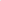 Сторони зобов'язуються прийняти i здійснити всі необхідні заходи щодо запобігання оприлюдненню, розголошенню, ознайомленню третіх осіб з інформацією, отриманою в зв'язку з виконанням цього Договору без згоди іншої Сторони, крім випадків, передбачених законодавством України.10. ОБСТАВИНИ НЕПЕРЕБОРНОЇ СИЛИ (ФОРС-МАЖОР)10.1. Сторони звільняються від відповідальності за часткове або повне невиконання зобов’язань по Договору, якщо це невиконання є наслідком дії непереборної сили (форс-мажорні обставини).10.2. Під форс-мажорними обставинами (обставинами непереборної сили) у даному Договорі слід розуміти надзвичайні та невідворотні обставини, що об’єктивно унеможливлюють виконання зобов’язань, передбачених умовами, обов’язків згідно із законодавчими та іншими нормативними актами, а саме: загроза війни, збройний конфлікт або серйозна погроза такого конфлікту, включаючи але не обмежуючись ворожими атаками, блокадами, військовим ембарго, дії іноземного ворога, загальна військова мобілізація, військові дії, оголошена та неоголошена війна, дії суспільного ворога, збурення, акти тероризму, диверсії, піратства, безлади, вторгнення, блокада, революція, заколот, повстання, масові заворушення, введення комендантської години, експропріація, примусове вилучення, захоплення підприємств, реквізиція, громадська демонстрація, блокада, страйк, аварія, протиправні дії третіх осіб, пожежа, вибух, тривалі перерви в роботі транспорту, регламентовані умовами відповідних рішень та актами державних органів влади, закриття морських проток, ембарго, заборона (обмеження) експорту/імпорту тощо, а також викликані винятковими погодними умовами і стихійним лихом, а саме: епідемія, карантин, встановлений Кабінетом Міністрів України, сильний шторм, циклон, ураган, торнадо, буревій, повінь, нагромадження снігу, ожеледь, град, заморозки, замерзання моря, проток, портів, перевалів, землетрус, блискавка, пожежа, посуха, просідання і зсув ґрунту, інші стихійні лиха тощо, а також набрання чинності актами органів державної влади чи місцевого самоврядування та інші випадки, які спричиняють неможливість виконання Сторонами своїх зобов’язань за цим Договором або перешкоджають їх своєчасному виконанню.10.3. Достатнім доказом наявності та строку дії форс-мажорних обставини є документ, виданий Торгово-промисловою палатою України або іншим державним компетентним органом.10.4. Сторона, для якої створилась форс-мажорні обставинами, зобов’язана проінформувати іншу Сторону не пізніше 5 (п’яти) календарних днів із моменту їх виникнення або припинення в письмовій формі і зробити все можливе для максимального попередження негативного впливу форс-мажорних обставин на виконання зобов’язань за цим Договором. Несвоєчасне повідомлення про виникнення форс-мажорних обставин позбавляє відповідну Сторону права посилатися на ці обставини.10.5. Якщо форс-мажорні обставини тривають  протягом двох місяців поспіль і немає ознак їх припинення, кожна із Сторін цього Договору вправі достроково розірвати цей Договір шляхом відправлення іншій Стороні повідомлення про  це не менш ніж за 10 (десять) календарних днів, що передують вказаному Стороною у повідомлення дню, з якого Договір вважатиметься розірваним. При цьому збитки, причинені припиненням Договору, не відшкодовуються та штрафні санкції не сплачуються.10.6.На дату укладення цього Договору існує форс-мажорна обставина щодо карантину у зв’язку з розповсюдженням COVID-19 на території України, тому згідно з пунктом 11.1 розділу 9 «Обставини непереборної сили (форс-мажор)» Договору зазначена форс-мажорна обставина не звільняє Постачальника від відповідальності за невиконання або неналежне виконання зобов’язань за цим Договором.10.7. Відповідно до листа від 28.02.2022 № 2024/02.0-7.1 Торгово-промислової палати України засвідчено форс-мажорні обставини (обставини непереборної сили), а саме: військову агресію РФ проти України, що стало підставою для ведення воєнного стану Зазначена форс-мажорна обставина не звільняє Постачальника від відповідальності за невиконання або неналежне виконання зобов’язань за цим Договором.11. ВИРІШЕННЯ СПОРІВ11.1. Всі суперечки, що виникатимуть між Сторонами при виконанні умов даного договору, будуть вирішуються шляхом рівноправних доброзичливих переговорів, а при не досягненні згоди – вирішується в судовому порядку за встановленою підвідомчістю та підсудністю такого спору відповідно до чинного законодавства України.12. ЗАБЕЗПЕЧЕННЯ ВИКОНАННЯ УМОВ ДОГОВОРУДля належного виконання всіх умов цього договору Виконавцем Замовнику надано забезпечення виконання умов договору у вигляді банківської гарантії №_________________ від «__» _________ 2023 року на суму 1 % від цього договору, що становить __________________________ гривень, оформленої (ого) від ______________________.Строк дії банківської гарантії перевищує строк дії договору не менше ніж на 30 календарних днів та встановлено до «__» ______ 202_ року.За будь-яке одноразове порушення Виконавцем умов цього Договору Замовник має право в односторонньому порядку стягнути на свою користь в повному обсязі розмір наданого забезпечення виконання умов договору. Стягнення забезпечення виконання умов Договору не звільняє Виконавця від сплати інших штрафних санкцій, передбачених договором, а також від належного виконання Виконавцем умов цього договору в подальшому до закінчення строку його дії.Кошти, що надійшли Замовнику як забезпечення виконання договору, перераховуються на рахунок КП  «ЖКС «ФОНТАНСЬКИЙ». Замовник повертає забезпечення виконання договору про закупівлю після повного та своєчасного виконання Виконавцем цього договору, а також у разі визнання судом результатів процедури закупівлі або договору про закупівлю недійсними, у випадках, передбачених статті 27 Закону України «Про публічні закупівлі», а також згідно з умовами, зазначеними у договорі, але не пізніше ніж протягом трьох банківських днів з дня настання зазначених обставин.13. СТРОК ДІЇ ДОГОВОРУДоговір набирає чинності з моменту підписання договору і діє по 31.12.2023 рік включно, але в будь-якому випадку до повного виконання Сторонами своїх зобов'язань по Договору, а в частині гарантійних зобов’язань Виконавця, що передбачені цим Договором – до повного виконання Виконавцем гарантійних зобов’язань за Договором.14. ІНШІ УМОВИДодаткові угоди та додатки до цього Договору є його невід'ємними частинами і мають юридичну силу у разі, якщо вони викладені у письмовій формі, підписані Сторонами та скріплені їх печатками (окрім калькуляцій Виконавця).Жодна з Сторін не має права передавати свої права за Договором третій Стороні без письмової згоди іншої Сторони. Договір, його зміст, а також усі доповнення до нього є конфіденційними документами і не підлягають розголошенню або використанню Сторонами без згоди іншої Сторони, крім випадків, коли таке використання (розголошення) пов’язане з одержанням офіційних дозволів, документів для виконання даного договору або сплати податків, інших обов’язкових платежів. Взаємовідносини Сторін, не передбачені Договором, регулюються чинним законодавством України. Сторони визначають обов'язковим використання печаток Сторін в рамках господарської операції.Сторони зобов'язуються письмово повідомляти одна одну у випадку прийняття рішення про ліквідацію, реорганізацію або банкрутство однієї із Сторін у термін не пізніше 3-х робочих днів із дати прийняття такого рішення. У ті ж терміни, Сторони повідомляють одна одну про зміну поштової, юридичної адреси, банківських реквізитів та при зміні ставки або системи оподаткування. У разі неповідомлення у встановлений строк, Сторона зобов’язується відшкодувати збитки фінансові та інші санкції, понесенні внаслідок цього неповідомлення другою стороною.Договір не втрачає чинності у разі зміни реквізитів Сторін, їх установчих документів, а також зміни організаційно-правової форми тощо. Про зазначені зміни Сторони у письмовій формі зобов’язані протягом 7 (семи) робочих днів повідомити одна одну.Своїм підписом під цим Договором кожна зі Сторін Договору відповідно до Закону України «Про захист персональних даних» надає іншій Стороні однозначну беззастережну згоду (дозвіл) на обробку персональних даних у письмовій та/або електронній формі в обсязі, що міститься у цьому Договорі, рахунках, актах, накладних та інших документах, що стосуються цього Договору, з метою забезпечення реалізації цивільно-правових, господарсько-правових, адміністративно-правових, податкових відносин та відносин у сфері бухгалтерського обліку, а також підтверджує, що отримала повідомлення про включення персональних даних до бази персональних даних іншої Сторони, та що повідомлена про свої права, як суб’єкта персональних даних, які визначені ст. 8 Закону України «Про захист персональних даних», а також мету збору цих даних та осіб, яким ці дані передаються. Сторони зобов’язуються забезпечувати виконання вимог ЗУ «Про захист персональних даних», включаючи забезпечення режиму захисту персональних даних від незаконної обробки та не законного доступу до них, а також забезпечувати дотримання прав суб’єкта персональних даних згідно з вимогами ЗУ «Про захист персональних даних».У разі якщо Виконавець має намір залучити спроможності інших суб’єктів господарювання як співвиконавців в обсязі не менше ніж 20 відсотків від вартості договору про закупівлю, Виконавець обов’язково погоджує їх із Замовником та повідомляє про повне найменування та місцезнаходження кожного суб’єкта господарювання, який буде залучений ним до надання послуг як співвиконавець протягом 3-х робочих днів з дня прийняття рішення.У випадку зміни співвиконавця, спроможності якого залучені для надання послуг, Виконавець погоджує їх із Замовником протягом 2-х робочих днів з моменту прийняття рішення.Виконавець, як суб’єкт господарювання є суб’єктом _________ підприємництва.При виконанні своїх зобов’язань за цим Договором, Сторони визнають та підтверджують, що вони проводять політику повної нетерпимості до діянь, предметом яких є неправомірна вигода, в тому числі до корупції, яка передбачає повну заборону неправомірних вигод та здійснення виплат за сприяння або спрощення формальностей у зв’язку з господарською діяльністю, забезпечення більш швидкого вирішення тих чи інших питань. Сторони керуються у своїй діяльності застосовним законодавством і розробленими на його основі політикою та процедурами, спрямованими на боротьбу з діяннями, предметом яких є неправомірна вигода, і корупція зокрема.Сторони гарантують, що їм самим та їхнім працівникам заборонено пропонувати, давати або обіцяти надати будь-яку неправомірну вигоду (грошові кошти, цінні подарунки тощо) будь-яким особам (включаючи, серед іншого, службовим особам, уповноваженим особам юридичних осіб, державним службовцям), а також вимагати отримання, приймати або погоджуватися прийняти від будь-якої особи, прямо чи опосередковано, будь-яку неправомірну вигоду (грошові кошти, цінні подарунки тощо). Договір укладається українською мовою i підписується у двох автентичних примірниках, що мають однакову юридичну силу, для кожної із Сторін.ЮРИДИЧНІ АДРЕСИ І БАНКІВСЬКІ РЕКВІЗИТИ СТОРІН       ЗАМОВНИК:					ВИКОНАВЕЦЬ:ЗАМОВНИК:                                                                     ВИКОНАВЕЦЬ:КП «ЖКС «ФОНТАНСЬКИЙ»В.о.директора______________ Ігор ЄФІМЕНКОМ.П.Додаток № 2до договору про закупівлювід «__» ___________ 20___ р. № _____________________Технічні, якісні та кількісні характеристики послугПослуги з своєчасної ліквідації аварій на мережах електропостачання, водопостачання, водовідведення об’єктів КП «ЖКС «ФОНТАНСЬКИЙ»  ЗАМОВНИК:							ВИКОНАВЕЦЬ:КП «ЖКС «ФОНТАНСЬКИЙ»В.о. директор________________ Ігор ЄФІМЕНКОМ.П.                                                                                                 Додаток № 3до договору про закупівлювід «__» ___________ 20___ р. № _____________________КАЛЬКУЛЯЦІЯПослуги з своєчасної ліквідації аварій на мережах електропостачання, водопостачання, водовідведення об’єктів КП «ЖКС «ФОНТАНСЬКИЙ» за кодом  CPV ДК 021:2015: 50710000-5 - Послуги з ремонту і технічного обслуговування електричного і механічного устаткування будівель/ЗАМОВНИК:						ВИКОНАВЕЦЬ:КП «ЖКС «ФОНТАНСЬКИЙ»В.о. директор______________ Ігор ЄФІМЕНКОМ.П.КП «ЖКС «ФОНТАНСЬКИЙ»Україна, 65044, Одеська обл., місто Одеса, ФРАНЦУЗСЬКИЙ БУЛЬВАР, будинок 12, корпус А; Адреса для листування: Україна, 65044, Одеська обл., місто Одеса, ФРАНЦУЗСЬКИЙ БУЛЬВАР, будинок 12/3код ЄДРПОУ –35302819ІПН 3528115530IBAN  UA 05302990000026005034908013КБ «ПРИВАТБАНК»Свід. № ________________тел. (048) 740-72-62e-mail: kp_jks_fontanskiy@omr.gov.uaВ.о.директора____________ Ігор ЄФІМЕНКОМ.П.Додаток №1до Договору про закупівлю №_________________від _____________2022рПерелік багатоквартирних житлових будинків, які знаходяться в управлінні ЗамовникаПерелік багатоквартирних житлових будинків, які знаходяться в управлінні ЗамовникаПерелік багатоквартирних житлових будинків, які знаходяться в управлінні ЗамовникаПерелік багатоквартирних житлових будинків, які знаходяться в управлінні ЗамовникаПерелік багатоквартирних житлових будинків, які знаходяться в управлінні ЗамовникаПерелік багатоквартирних житлових будинків, які знаходяться в управлінні Замовникаадреса (вул. та № будинку)Дворова мережа каналізації/зливової, довжина (м.)Внутрибудинкова мережа каналізації,
довжина (м.)Мережа електропостачання, довжина (м.)Мережа хол. та гор.  водопостачання, дожина (м.)Мала  Арнаутська 10970400250500Новосельського 94     2503001000400Преображенська 69 3570100100Тираспольська 33 801001050160Шевченка пр 23 Б0180920230Пироговська 27 А  18150160155Новощіпний ряд 11    5010097150Середньофонтанський пров 1 Б     256260530290Сонячна 82055012001206Черняховського 14   20105350120Гімназична 20     4074300103Канатна 100-5 8268036Канатна 101  12266530Шевченка пр 15/8  02833038Дігтярна 8  150200700350Посмітного 25/320275800804Велика  Арнаутська 31273120064Черняховського 7 А20168450160Лермонтовський пров 1 А 1512110061Успенська 115/117    10080800180Мала  Арнаутська 97 30100150150Мала  Арнаутська 10270150180180Педагогічна 46 А153352000969Бориса Літвака 29 25100100150Гімназична 15    30132280150Утьосова 11  100100820200Фонтанська дорога 1720210950210Мала  Арнаутська 45 43238300337Мала  Арнаутська 12 305520080Кузнечна 251001404200240Пантелеймонівська 30  5682300145Мала  Арнаутська 58 65100120150Бориса Літвака 32/34  70150200200Старорізнична  3530600180600Канатна 100-3    20132170140Осипова 45   67688450700Успенська 78150150700200Маршала Говорова  16 Б  551010Середньофонтанський пров 49080150145Вознесенський пров 1    92125270120Гімназична 3451528060Канатна 6257120400150Зоопаркова  7  А  551010Старопортофранківська 11585100150130Велика  Арнаутська 7  3090300133Ясна  10106078090Пантелеймонівська 7650250200350Велика  Арнаутська 123   100200150250Ватманський пров 5      40100150150Зоопаркова  17  Г 551010Маршала Говорова  14  5102015Старопортофранківська 91 5080480130Фонтанська дорога 5115380800368Академiчна 2630155510175Асташкiна 3    8080980160Транспортна 7 Д16324300260Шевченка пр 8-3      501502501501 й Басейний пров 13  464860521 й Басейний пров 19  42435050Армiйська 1940600350450Тираспольська 23 8050360130Велика  Арнаутська 79  60200200250Велика  Арнаутська 95100300250400Велика  Арнаутська 45   45200100300Мала  Арнаутська 37    671087035Мала  Арнаутська 94     25100100150Садовий пров 6  75126042Госпітальний  пров. 12 105066060Фонтанська дорога 1920210950210Мала  Арнаутська 23    40161360190Водопровідна 2/4     260210350230Фонтанська дорога 5312336600320Гагаріна пр. 16/120320580450Бориса Літвака 38   30100100150Велика  Арнаутська 99100250250350Велика  Арнаутська 63  207080100Маршала Говорова  16 А   551010Транспортна  848664900580Катерининська 76     20407070Кузнечна 32  7060440130Старопортофранківська 95  8080500160Утьосова 162002004500200Спиридонівська 272001802100300Старорізнична  2010150120200Спиридонівська 33  80150550230Катаєва пров 4468816095Асташкiна 6    6060750150Базарна 931001201250220Катаєва пров 8483163002602 й Куликовський пров. 3 А36720620440Мала  Арнаутська 52 70300300350Кузнечна 462502502550300Кузнечна 28  120140450260Гагаріна пр. 1540400450400Осипова 42    546030066Уютна  1  2080960120Шевченка пр 10-330300400300Канатна 97-1   184830052Гімназична 26 62208450230Кузнечна 52100200800160Бісквітний пров 16280282420320Кузнечна 38 120140750260Лейтенанта  Шмідта 18    35100150150Кузнечна 50     6080300110Пироговська 21   58105180130Академiчна 16 А15155510175Тираспольська 111201602500200Фонтанська дорога 5512336600320Маршала Говорова  105102015Преображенська 94   35100100150Книжковий пров 1 45120100170Середньофонтанська  30-1164613060Пироговська 7/92900123014 6502360Полуничний пров 20    486825068Світлий пров 224336550960Велика  Арнаутська 111   100505070Мала  Арнаутська 30 196125080Олександра Матросова 532324300260Велика  Арнаутська 1   452020050Велика  Арнаутська 121    70150150200Водопровідна 560200150250Гімназична 4  278318077Катерининська 87  30100100150Новосельського 106   6070400110Асташкiна 9   80100880180Водопровідна 1   40100100150Пантелеймонівська 5   50150150200Педагогічна 46153352000969Шевченка пр 8-Б40250350250Єлисаветградський пров. 8/1085152150140Велика  Арнаутська 84     1001001280200Катерининська 78  45150180200Мала  Арнаутська 100 70100150120Пантелеймонівська 74     45100150150Французький бул 160120027201240Книжковий пров 9     45100150150Старопортофранківська 83 5080440130В.Чорновола 15554012090Катерининська 93   3080100120Шевченка пр 17 Б    0120920140Тираспольська 13 803003050250Базарна 110 120150560270Лейтенанта  Шмідта 22    40100120150Французький бул 19   1050180100Тираспольська 19801401800200Пушкінська 67   60150100200Пушкінська 6650150180200Волзький пров 10  94135220130Лейтенанта  Шмідта 2548380300420Велика  Арнаутська 25     100178440208Кузнечна 55   120120880200Сегедська 740400450400В.Чорновола 13  807070105Катаєва пров 6 4295190106Лермонтовський пров 4    45115160148Базарна 118     150100800250Катаєва пров 1     4595140110Гімназична 24  10192360202Старосінна 15120134160140Шевченка пр 21 В0180920230Сегедська 130600350450Гагаріна пр. 10 А 30150920220Лідерсівський бул 17    100203600280Італійнський бул 11  90420450500Фонтанська дорога 15 А 30300400300В.Чорновола 10150260350350Велика  Арнаутська 109   55100200150Рішельєвська 66     60200200250Шевченка пр 8-430300400300Італійнський бул 530150920220Дігтярна 15 80100950180Ясна 8    105058060Шевченка пр 1104582210458Вознесенський пров 23     92124230142Черняховського 12  20105350120Вознесенський пров 5    92136280120Азарова Віце-адмирала 14  1050170060Пантелеймонівська 15 А0330150400Мала  Арнаутська 36166410080Велика  Арнаутська 77   60150200200Мала  Арнаутська 106   65250250300Пантелеймонівська 48   7085400156Гагаріна пр. 13 А096500121Обсерваторний пров 9 8086300153Мала  Арнаутська 1367185400185Зоопаркова  5  А  551010Канатна 102-3  70125012Мала  Арнаутська 95   20505070Академiчна 3604502400380Успенська 127    8080800160Гімназична 28      4070270122Водопровідна 6      110115230125Пироговська 1950180180180Мала  Арнаутська 24  50160200200Мала  Арнаутська 957243400300Транспортна 1048664900580Базарна 7360120850180Середньофонтанська  1484115170125Транспортна 7 А32324300260Канатна 94    324510050Сегедська 15 А 30300300300Черняховського 20 Б 20105350120Старопортофранківська 103 А100140980150Новосельського 981501502500180Садовий пров 111055223055Транспортна 7 Ж20332550290Сегедська 19 А20200250200Каманіна 18    15156815Кузнечна 44    3001501200250Мала  Арнаутська 48  401501502002 Артилерійський  пров 60180920230Армiйська  340300450300Кузнечна 301001201450220Преображенська 41   1301201000120Мала  Арнаутська 14    68100250110Італійнський бул 1 056460601 й Водопроводний пров 12 76145180150В.Чорновола 116570300125Канатна 76120360600400Шевченка пр 17 В0120920140Водопровідна 3 А  55506070Тираспольська 18 50403000100Ватманський пров 1    55140290200Тираспольська 32      100100750180Вознесенський пров 21  6695190110Новосельського 110     11011065090Зоопаркова  3  5102015Шевченка пр 8-8 30300400300Вознесенський пров 2622429045Шевченка пр 8-В60400500600Канатна 101 Б48316300260Фонтанська дорога 5712336600320Велика  Арнаутська 8980300150350Канатна 65    50150350200Середньофонтанська  30 А36360210185Довженка 8 0180920210Мала  Арнаутська 7385400200500Рішельєвська 7850100150150Шевченка пр 23 А 0180920230Велика  Арнаутська 5745100100150Бориса Літвака 4120120800100Леонтовича 12 56179300210Мала  Арнаутська 82     70100120130Пушкінська 71 405080100Мала  Арнаутська 46 15100100150Пантелеймонівська 50   7893400142Канатна 102-21002611030Канатна 93  47857090Одеса - Головна 35   756412055Бориса Літвака 10/1290130700220Старопортофранківська 971002003750300Дігтярна 101001003500200Мала  Арнаутська 117  010080150Літературна 1    363615036Преображенська 59   25050180300Академiчна 24 А20105350120Волзький пров 2245625070Зоопаркова  17  А   551010Посмітного 25/2204058001179Старопортофранківська 13345100105150Пантелеймонівська 7060300150350Пантелеймонівська 14551927071Пантелеймонівська 18   52235360270Старопортофранківська 46а30305050Пантелеймонівська 46    8197300178Мала  Арнаутська 27    4575260100Сегедська 6 Б20200250200Удільний пров 7   107033080Щіпний пров 4   10050120150Літературна 7     12128035Новосельського 100200280700350Середньофонтанська  10757618065Водопровідна 28      53065180600Кузнечна 331802001900380Гагаріна пр. 1302601660300Канатна 794390200120Тираспольська 221201501250120Фонтанська дорога 6112336600320Дігтярна 132001501150350Отрадна  4104526060Новощіпний ряд 13  50100120150Канатна 60      5390290135Бориса Літвака 6/8120180430160Рішельєвська 7460150220250Шевченка пр 8-А   40200300200Лейтенанта  Шмідта 4    55300300380Канатний пров 7      405016085Пушкінська 7450400250500Середньофонтанська  61  70247030Педагогічна 2210275800804Італійнський бул 870350400400Французький бул 20 А01441640144Книжковий пров 7     45100170150Новосельського 88      100150800250Гагаріна пр. 23805501050550Віри Інбер пров 7      86180450200Лейтенанта  Шмідта 3  35168250169Зоопаркова  15  А 551010Лейтенанта  Шмідта 1     16144100140Пантелеймонівська 20      433435071Педагогічна 20203352000969Сегедська 1740400450400Фонтанська дорога 15 Б 10100150100Гагаріна пр. 23-460450550450Лейтенанта  Шмідта 15   20812028Канатна 100-2   20132170140В.Чорновола 7      60200250250Новосельського 962803201600450Сегедська 1-330600350450Черняховського 7     20105350120Мечникова 51  120165450200Дігтярна 68080410160Мала  Арнаутська 70     70200120250Транспортна  1128232260260Кузнечна 362002802500300Педагогічна 162041412001206Рішельєвська 55 70150150200Французький бул 23/25      1050840120Вознесенський пров 11  465512062Бориса Літвака 15 10050330150Ватманський пров 4    5510090150Гагаріна пр. 23-360450550450Мукачевський пров  5 208015001503 й Басейний пров 23 31458050Госпітальний  пров. 10  02601474300Катерининська 80      40150100200Пантелеймонівська 4  3590220128Госпітальний  пров. 14 105066060Базарна 67    80100600180Катерининська 74 40120120170Книжковий пров 13 50150200200Мала  Арнаутська 59  40100150150Волзький пров 6 45110280132Пантелеймонівська 6475300180400Тираспольська 1780250200330Кузнечна 19      1501801400320Преображенська 57  10035160140Зоопаркова  15  5102015Олександрiвський пр 3460300150350Преображенська 61   250100900350Успенська 80  4001001220300Пушкінська 69      50200150250Базарна 69  100100650200Зоопаркова  11 А551010Кузнечна 231201605500280Тираспольська 242001402200300Фонтанська дорога 45      8168450160Черняховського 13   20105350120Ватманський пров 2 50150150200Педагогічна 20/1    20167016Мала  Арнаутська 104   45150170200Середньофонтанський пров 27  45266026Італійнський бул 442300350350Пантелеймонівська 10  7490350133Пантелеймонівська 68    55200200250Канатна 77 404520060Романа Кармена 1302401200270Базарна 75     100120530220Семінарська 18-2012118180140Кузнечна 40     100140820240Зоопаркова  13  В    551010Вознесенський пров 4   716513075Спиридонівська 28      1001901800150Лейтенанта  Шмідта 24 70270200330Академiчна 2430155510175Фонтанська дорога 59 А  686825068Академiчна 5  А20190550190Базарна 1202502002200450Рішельєвська 7690200250250Канатна 101-2 12316300350Морський пров 17     15157215Успенська 724001701200400Канатний пров 4   60150200200Мала  Арнаутська 74    407070100Велика  Арнаутська 105  3010070130Середньофонтанська  57952613026Тираспольська 31   80100800150Канатна 8431340300400Мала  Арнаутська 193575300195Фонтанська дорога 57 А8275800804Велика  Арнаутська 21   3095400102Шевченка пр 210180920230Канатна 72      76199400220Мала  Арнаутська 40    30147250167Мала  Арнаутська 112    70300300350Ботанічний пров 6096550116Мала  Арнаутська 29    6575200105Черняховського 24   30200510175Романа Кармена 150180920210Фонтанська дорога  240316300260Віри Інбер пров 2   25258030Лейтенанта  Шмідта 20   45150150200Лермонтовський пров 940160450250Пантелеймонівська 44  552420070Дігтярна 20 8080500160Катерининська 85140300160300Асташкiна 7  100150740250Канатна 73  64156400178Кузнечна 171602201450320Уютна  2   105032075Канатна 101 А      40118170115Кузнечна 51 300150800200Асташкiна 13     6080500140Спиридонівська 25 1201201400240Ванний пров 3303218032Шевченка пр 10-2      20200250200Леонтовича 10 50110300150Літературна 13 18187518Пантелеймонівська 56  30167400164Книжковий пров 5   45150200200Мала  Арнаутська 352213390265Велика  Арнаутська 7 А 404026060Кузнечна 27     100120600220Армiйська  9 40400450400Катерининська 84/8660550220500Книжковий пров 23     60200200250Сегедська 21 А    20200250200Рішельєвська 7260120100150Лермонтовський пров 7130200500230Луний пров 120200250200Бориса Літвака 21  100120850220Бориса Літвака 27    40100100150Олександра Матросова  13168601050920Старопортофранківська 85     5060880110Фонтанська дорога 460316300260Середньофонтанська  4   145123320147Асташкiна 17    1001001100130Тираспольська 122503002000400Світлий пров 2 А24336550960Єлисаветградський пров. 4   439017085Мала  Арнаутська 38  1711310030Велика  Арнаутська 55    100100150150Леонтовича 8 100230300330Спиридонівська 21      1001201300220Старопортофранківська 13750200400200Зоопаркова  15  Б   551010Лідерсівський бул 15    95184200210Мала  Арнаутська 55760400175Транспортна 7 Б32324300260Гімназична 5552117085Італійнський бул 2  3492100100Старопортофранківська 103 Б 150100990250Фонтанська дорога 51 А103366009601 й Водопроводний пров 13 33356040Канатна 96 2445150606 й Басейний пров 8524012040Армiйська 16   56050075Асташкiна пров. 31001801030280Канатна 102-4  24468046Мала  Арнаутська 1155313400340Канатна 91  75135260115Новосельського 102     110160700150Преображенська 71    30100100150Середньофонтанський пров 27 А 45266026Зоопаркова  9  Б   551010Мала  Арнаутська 49     67423340469Отрадна  5    53526060Отрадна  924180920220Мала  Арнаутська 15   70180350200Зоопаркова  7  Б  551010Канатна 75   70193400347Успенська 129   140140650200Шевченка пр 17 А    0180920220Канатна 100-1      16132190140Волзький пров 12    9285160100Шевченка пр 270240920290Лермонтовський пров 1  25145150150Армiйська 16/130240850315Пантелеймонівська 54   257515070Асташкiна 23    8050700130Велика  Арнаутська 7170100170150Преображенська 83  60155380200Тіниста 310185550175Дігтярна 9      130160720290Компасний пров 4     282813228Мала  Арнаутська 4778171350232Світлий пров 73513220001440Економічний пров 310275800804Зоопаркова  5  5102015Канатна 9532316300260Армiйська 12/130240850315Чорноморська 146446210207Літературна 11   222212022Маршала Говорова  16 5102015Новосельського 90      200260400200Пантелеймонівська 15  5080200120Базарна 100      80100800180Канатна 71     205415040Віри Інбер пров11/13 4884350120Армiйська 14/130240850315Утьосова 10   10030120120Обсерваторний пров 6      80636300636Шевченка пр 10-730300400300Велика  Арнаутська 49  20120100170Волзький пров 8     92132170140Дігтярна 11     100802500180Утьосова 7      100120540200Мала  Арнаутська 57  60150250200Пушкінська 81  45100150140Уютна  10     107082090Гагаріна пр. 110128737158Канатна 74     60146400230Вознесенський пров 969107190112Середньофонтанська  34 А403163002601 й Водопроводний пров 71028521090Гагаріна пр. 8 А    03612051Санаторний пров 6 05032060Черняховського 9     20105350120Кузнечна 31   200250400450Осипова 50/52 35545400520Фонтанська дорога 15-2      20200250200Мала  Арнаутська 96  25150150200Велика  Арнаутська 51    010080150Мала  Арнаутська 16  303512045Гімназична 25 40115250150Успенська 76 150100880250Рішельєвська 69551802002501 й Басейний пров 16   82375041Пушкінська 79   7070100100Сегедська 23 А20200250200Уютна  12201401980220Пантелеймонівська 72    65150150200Канатний пров 5 120188300300Велика  Арнаутська 61      70120150200Пантелеймонівська 10160120300150Дігтярна 18  100100700200Шевченка пр 8-930300400300Італійнський бул 680280400300Канатний пров 8352514055Пантелеймонівська 34   6076300142Тираспольська 35    120180620120Черняховського 32033620001200Мала  Арнаутська 33     5593400135Садовий пров 6 А  10469046Маріїнська 120128660150Середньофонтанська  29   1052922030Артилерiйська  1 А18195240160Велика  Арнаутська 83  50100100150Середньофонтанська  59  90229030Мала  Арнаутська 295289350275Мала  Арнаутська 25      4090280105Дігтярна 12801003100180Леонтовича 15   1040660100Мала  Арнаутська 86      65220250300Шевченка пр 15/7 02833038Віри Інбер пров 15  35120500180Новосельського 104   100120600110Академiчна 10      20110250120Канатна 103  15124012Компасний пров 20    252612526Кузнечна 59   2002501250300Осипова 41  67223200200Велика  Арнаутська 97   80200250250Старопортофранківська 135351501202002 й Водопроводний пров 2 588513090Базарна 116   60100880160Семінарська 1190360210185Старосінна 386110160125Шевченка пр 11 А02401533280Вознесенський пров 2    86135230140Тіниста 730155550175Шевченка пр 19  А  0160920200Дігтярна 7      80100750180Базарна 851802704500450Гімназична 74268190130Пантелеймонівська 9535100100150Гвоздичний пров. 45096628002814Пантелеймонівська 735140150160Канатна  1021502801230320Сегедська 10 40400450400Сегедська 23 Б20200250200Фонтанська дорога 1520200250200Льва Толстого 17   50150300100Гімназична 23 40140300200Віри Інбер пров 106580220120Катерининська 81      022080270Велика  Арнаутська 53  40207080Лермонтовський пров 11556010080Шевченка пр 8-10 45300400300Лейтенанта  Шмідта 16 40100100150Сонячна 104873416001072Середньофонтанська  26-28    12138230125Армiйська 1456050075Асташкiна 25      6030125090Старопортофранківська 14335130283200Мала  Арнаутська 55   19112200126Гагаріна пр. 16/2 12320270168Педагогічна 5   19198019Вознесенський пров 8     838514090Шевченка пр 10-130300400300Французький бул 37 04010040Середньофонтанська  32  Б90243210185Вознесенський пров 149596190120Генуезька  2040200650240Мала  Арнаутська 22    4571300110Педагогічна 7  22229022Лейтенанта  Шмідта 8   60200200250Пантелеймонівська 62   40405070Зоопаркова  1  5102015Зоопаркова  9  А  551010Черняховського 5 30155510175Лейтенанта  Шмідта 9   353713065Кузнечна 43  2003003200350Зоопаркова  9  5102015Ватманський пров 6  40100100150Старопортофранківська 89  50100650100Лермонтовський пров 1353400600480Компасний пров 3     282813028Мечникова 55     50100100200Сегедська 12 А20200250200Шевченка пр 10-930300400300Мала  Арнаутська 119   65120200170Пироговська 2715180180190Кузнечна 29    120120300240Льва Толстого 19   10050150150Тополева пров. 17 102551020Зоопаркова  13  А 551010Середньофонтанська  31 120486050Вознесенський пров 20 38368040Лейтенанта  Шмідта 6  55200250250Середньофонтанська  1224095750130Старопортофранківська 1052002002500200Велика  Арнаутська 69 5070100100Сегедська 1430300400300Фонтанська дорога 59   6168450160Осипова 46     352130056Сегедська 5 Б40500650500Педагогічна 34  383815038Шевченка пр 8-А   40100150100Утьосова 8     1001301250220Гагаріна пр. 23 А   20200250200Отрадна  121050112080Зарічний пров. 6     808625086Черняховського 20   20105350120Лейтенанта  Шмідта 5    353515063Світлий пров 146066036001908Академiчна 18 20110350120Пушкінська 62  606080100Французький бул 29501001480408Літературна 16    123614036Середньофонтанська  321329156201020Зоопаркова  1151020151 й Водопроводний пров 911096220105Гімназична 18  389626096Віри Інбер пров 17   5590200120Канатна 100-4  24132200118Гімназична 22264615070Старопортофранківська 10935100100150Семінарська 13100360210185Гімназична 942268250310Мала  Арнаутська 907580150150Пантелеймонівська 1286260450230Катерининська 91      60150300220Канатна 66 52210360242Гімназична 11      74406400340Велика  Арнаутська 117  40100120150Мала  Арнаутська 8850250150320Удільний пров 2  104045080Кузнечна 21 1501702500320Льва Толстого 132003205000300В.Чорновола 7 А      304070105Вознесенський пров 19   7295140110Зоопаркова  7  5102015Базарна 771502505100400Зоопаркова  13  Б   551010Мала  Арнаутська 98   50150150200Велика  Арнаутська 10770250150300Утьосова 144004501450400Французький бул 1/3501001320140Ботанічний пров 2 А206030080Дігтярна 16  60100750160Пушкінська 68      100120250170Велика  Арнаутська 85      50150100220Пантелеймонівська 3248103300230Преображенська 6765150150200Мала  Арнаутська 5164496300540Довженка 10 0120920140Успенська 1191402002500200Академiчна 16 В     20110350120Рішельєвська 63   60300200350Успенська 121  8050380130Асташкiна 11   80120950200Маршала Говорова  12   5102015Тираспольська 30   8050320100Канатна 82    43120220200Пушкінська 83  50130150200Мала  Арнаутська 7  701015085Щіпний пров 9  10050180150Середньофонтанська  12 А328806001150Ясна  1150150830400Канатна 81900110015001500В.Чорновола 580150200250Лейтенанта  Шмідта 11     375622091Мала  Арнаутська 43     2697250130Велика  Арнаутська 27     3580290103Пушкінська 65      55250250300Сегедська 19 20200250200Мала  Арнаутська 17    65270400205Преображенська 65  30100100120Середньофонтанська  32  А124198210140Шевченка пр 15/5 0240920270Зоопаркова  21     5102015Педагогічна 23  454620046Пироговська 530520038001600Старопортофранківська 141307050100Зоопаркова  17   5102015Шевченка пр 15/40160490200Фонтанська дорога 67 А4044824001242Шевченка пр 8-220200250200Преображенська 43   100120500120Книжковий пров 3    45100150150Рішельєвська 6875120150150Пантелеймонівська 16     603120083Мала  Арнаутська 76    20507080Кузнечна 26     801201600200Гімназична 17     3169300110Академiчна 20 А20110350120Книжковий пров 1550100150150Олександрiвський пр 33   35120150170Вознесенський пров 24      230165360180Мала  Арнаутська 284665160105Леваневського пров 9 А20275800804Педагогічна 24244202000909Шевченка пр 8-630300400300Базарна 114601201220180Старосінна 7     828924092Черняховського 12 В      20105400120Ямчитського 3  257510090Бориса Літвака 51502002200200Тираспольська 25     802002500280Компасний пров 2      282813028Пироговський пров 613096160105Утьосова 5      10080440180Пантелеймонівська 52    82343300390Преображенська 81 60120249180Зоопаркова  13 5102015Тіниста 940190700260Канатна 63   277512090Велика  Арнаутська 96  80100840180Удільний пров 4 103032040Пантелеймонівська 60 30100100150Сегедська 2 А      108010080Армiйська 12  56050075Осипова 44    54133055Канатний пров 666252300273Велика  Арнаутська 103  206080100Асташкiна пров. 1 503512085Лідерсівський бул 21   5585400144В.Чорновола 3     32208300220Економічний пров 110275800804Фонтанська дорога 4312222480210Кордонний  пров 13 242412524Єлисаветградський пров. 5   48457550Сільськогосподарський пров 592286320320Шевченка пр 10-430300400300Семінарська 1525195210195Єлисаветградський пров. 3 7698210110Гімназична 8/ 10   33147360350Кузнечна 49      25012012202001 й Водопроводний пров 1072135160140Обсерваторний пров 1     50152200192Мала  Арнаутська 72    70150200200Сегедська 1240400450400Мала  Арнаутська 111  60100150150Пироговська 13/4  22486552Мала  Арнаутська 53      26109200174Велика  Арнаутська 37 6765330122Велика  Арнаутська 81   80120150150Бориса Літвака 23   8080420160Рішельєвська 6760150250220Шовкуненко  14 4873416001072Осипова 43  201520035Артилерiйська  1- 124328550290Шевченка пр 71204002210190Олександрiвський пр 41 010070150Отрадна  2  105034060Середньофонтанська  53-5560316300260Олександрiвський пр 3505010080Компасний пров 17   16167016Романа Кармена 110180920210Старопортофранківська 10750200270270Успенська 109   100100360200Волзький пров 20   86115270135Лейтенанта  Шмідта 7 364113064Мала  Арнаутська 87    25120100160Водопровідна 5 А  605010070Ботанічний пров 260700460750Волзький пров 4    92145160162Академiчна 1610100350120Книжковий пров 17 35150130200Лейтенанта  Шмідта 1956266300272Сегедська 21 Б20200250200Артилерiйська  3 А 76360210185Мала  Арнаутська 26  354036068Рішельєвська 7330150450200Базарна 94100100530200Вознесенський пров 13 526517080Маріїнська 63004001000500Спиридонівська 142503001800300Канатна 78 75250600115Катерининська 72     30100100130Компасний пров 5   16167016Уютна  6    1050128075Армiйська 170180920230Мала  Арнаутська 645102300143Госпітальний  пров.  2   20120420140Пантелеймонівська 9955150100200Успенська 123    150100600200Осипова 39    2981350170Пантелеймонівська 1280250250350Шевченка пр 13 А  1140250140Середньофонтанська  26 30190260190Преображенська 8545140275200Армiйська 1340550350550Вознесенський пров 3      4284120110Мала  Арнаутська 11380170250250Сегедська 5 А20200250200Єлисаветградський пров. 97698180110Велика  Арнаутська 93100300300300Волзький пров 1      68135160140Довженка 10 А0144613174Пантелеймонівська 864313300321Канатна 68     45180450280Тіниста 530165550175Педагогічна 44    402713027Базарна 95100180750280Леваневського 912275800804Уютна  5 А     1070780110Канатна 130   34816050Новощіпний ряд 19 60508070Дігтярна 21      12080850200Маріїнська 4 405010055Обсерваторний пров 5      554420090Базарна 102 8080440160Кузнечна 47   5070120110Канатна 64 595618080Гімназична 30     3060200122Гагаріна пр.  1220320300260Преображенська 53     10030120130Французький бул 2002401920240Канатна 97 36316140320Чорноморська 8 353014070Світлий пров 83055012001608Шевченка пр 15/2  0160490200В.Чорновола 12  453025075Велика  Арнаутська 73  555080701 й Водопроводний пров 665155220170Шевченка пр 190160920190Віри Інбер пров 4 454510055Обсерваторний пров 3    6096150143Велика  Арнаутська 47   50200120250Шевченка пр 230180920220Льва Толстого 322703502500450Полуничний пров 2912252550240Середньофонтанська  28   32150260170Успенська 113     150100360200Велика  Арнаутська 119     55150300250Вознесенський пров 18566513070Рішельєвська 64   3050100100Мала  Арнаутська 68   70200180250Мала  Арнаутська 170190600260Академiчна 2230155510175Канатна 132     54138160125Пантелеймонівська 92285150105Старопортофранківська 13970200150250Шевченка пр 10-530300400300Гімназична 19    322620053Спиридонівська 20    100130800200Велика  Арнаутська 90    1001501050250Новосельського 108 120120550100Семінарська 15 Б60360210185Велика  Арнаутська 5      40140380170Зоопаркова  19  5102015Тираспольська 162003004500300В.Чорновола 5 А  2080150100Вознесенський пров 10    97135220130Транспортна 70370950470Новосельського 92  2202801500220Катерининська 83      60100100150Віри Інбер пров 12 44140250180Гагаріна пр. 23-2      20200250200Мала  Арнаутська 21   6094240154Базарна 98100100220200Сегедська 840400450400Катаєва пров 2 40130230120Черняховського 14873416001072Мала  Арнаутська 69      2510080150Мала  Арнаутська 84 50100120150Велика  Арнаутська 59  50300150350Романа Кармена 11 А01921226232Асташкiна 14      4080320120Мала  Арнаутська 1102580100120Уютна  8     1050320142Пушкінська 76  60100200150Рішельєвська 65     50100150150Компасний пров 6 303213532Преображенська 59/61801503200230Французький бул 21    1030600100Шевченка пр 15/6  02833038Кузнечна 392003004100450Лейтенанта  Шмідта 17      43284310264Педагогічна 32    363615036Академiчна 16 Б      20110350120Старопортофранківська 11785150100200Маршала Говорова  14  А 551010Олександрiвський пр 37     45150120200Пушкінська 64  65200200250Бориса Літвака 17    100120600220Шевченка пр 170180920220Гагаріна пр. 23-560450550450Кузнечна 41   6080100130Семінарська 26-2852430850430Шевченка пр 15/3   0160490200Шевченка пр 250189920230Велика  Арнаутська 91   7010080150№ п.п Перелік послуг Одиниця виміру Кількість 1.Усунення засмічення системи водовідведення м 210842. Проведення герметизації на деталях трубопроводушт 36213. Усунення протікання в трубопроводах, приладах та арматурішт.78844.Ущільнення згонівшт.  10095.Усунення засмічень внурішньобудинкових водопровідних мережм78846. Притирання арматури на місцішт. 6887. Поновлення сальникових ущільненьшт. 7898. Закріплення трубопроводів шт. 5509. Огляд та підтягування в трубах контргайок та муфтшт.55010. Відновлення ізоляціїшт.55011.Технічний огляд системи електропостачанням3620912.Технічний огляд елементів електропостачанняшт.99513.Обслуговування та заміна вимикачів та розетокшт.110814.Заміна запобіжників, автоматів, вимикачів, ключів, кнопок вимиканняшт.91715.Заміна деталей кріплення електропроводкишт.155916.Демонтаж електропроводким458417.Монтаж електропроводким4584№з/пПослуги з своєчасної ліквідації аварій Од. виміруОд. виміруКількістьЦіна за одиницю, грн. з ПДВ (або без ПДВ – якщо учасник не є платником ПДВ)Ціна за одиницю, грн. з ПДВ (або без ПДВ – якщо учасник не є платником ПДВ)Всього, грн. з ПДВ (або без ПДВ – якщо учасник не є платником ПДВ)Всього, грн. з ПДВ (або без ПДВ – якщо учасник не є платником ПДВ)Всього, грн. з ПДВ (або без ПДВ – якщо учасник не є платником ПДВ)Усунення засмічення системи водовідведення м м 2108421084Проведення герметизації на деталях трубопроводушт шт 36213621Усунення протікання в трубопроводах, приладах та арматурішт.шт.78847884Ущільнення згонівшт.  шт.  10091009Усунення засмічень внурішньобудинкових водопровідних мережмм78847884Притирання арматури на місцішт. шт. 688688Поновлення сальникових ущільненьшт. шт. 789789Закріплення трубопроводів шт. шт. 550550Огляд та підтягування в трубах контргайок та муфтшт.шт.550550Відновлення ізоляціїшт.шт.550550Технічний огляд системи електропостачаннямм3620936209Технічний огляд елементів електропостачанняшт.шт.995995Обслуговування та заміна вимикачів та розетокшт.шт.11081108Заміна запобіжників, автоматів, вимикачів, ключів, кнопок вимиканняшт.шт.917917Заміна деталей кріплення електропроводкишт.шт.15591559Демонтаж електропроводкимм45844584Монтаж електропроводкимм45844584Загальна вартість пропозиції, грн. з ПДВ (якщо учасник не є платником ПДВ поруч з ціною має бути зазначено: «без ПДВ»)Загальна вартість пропозиції, грн. з ПДВ (якщо учасник не є платником ПДВ поруч з ціною має бути зазначено: «без ПДВ»)Загальна вартість пропозиції, грн. з ПДВ (якщо учасник не є платником ПДВ поруч з ціною має бути зазначено: «без ПДВ»)(цифрами та словами)(цифрами та словами)(цифрами та словами)(цифрами та словами)(цифрами та словами)(цифрами та словами)